 		KACHEMAK NORDIC SKI CLUB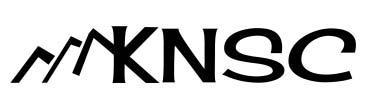                 PO Box 44 Homer, AK 99603NAME or BUSINESS:___________________________________________________________________________________________SPOUSE/PARTNER:___________________________________________________________________________CHILDREN’S NAME(S):________________________________________________________________________# IN HOUSEHOLD: _________    LANDLINE: _______________________	MOBILE: ________________________STREET or PO BOX: ___________________________________________________________________________   CITY, STATE, ZIP: _____________________________________________________________________________EMAIL (for announcements): ______________________________________________________________________SELECT YOUR MEMBERSHIP LEVEL:Individual:	□ Basic ($50)		□ Skier ($75)		□ Patron ($200)		□ Other Family:	□ Basic ($75) 	□ Skier ($150)	□ Patron ($350)   □ Super-Patron ($500)       Business:	□ Basic ($100		□ Skier ($200)	□ Patron ($1000)		$______SELECT YOUR PROGRAM:Junior Nordic:   Please be sure to provide the best way to contact you in case of emergency and for return of rental gearRental Boot(s) ID #(s): ______________________    Rental Ski(s) ID #(s): __________________________________________________________	_______________________________________________________________________________	_________________________________________ $25/skier Program ___________  +  $25/ each set of skis & boots  _________   =   $________Dog Membership	 				□ Dog membership ($20) x __(qty)	$________ADDITIONAL DONATION:   								$________TOTAL AMOUNT DUE		(CHECK TO: KNSC)					$________BUSINESS SPONSORS In-kind contributions of goods/services can replace a cash membership. Use the reverse to describe. KNSC TRAILS AND EVENTS ARE ALL VOLUNTEER EFFORTS! INDICATE YOUR INTEREST IN HELPING WITH:WAIVER AND RELEASE: I understand the risks and dangers inherent in Nordic skiing.  I, for myself and my family members, accept and assume all such risks and agree to release and discharge KNSC, its officers, directors, employees and volunteers from any and all claims based on accidents or injuries, including death, directly or indirectly connected with any KNSC sponsored activity. SIGNATURE: _____________________________________________________            DATE: __________________ □  Event support (timing, registration, etc)     □  Junior Nordic coaching/help  □  Equipment & maintenance      □ Trail grooming for ski□ Trail work (1-2hr) for ski area:□  Snowshoe trails            area:____________________       ________________________□  Auction items/prizes    